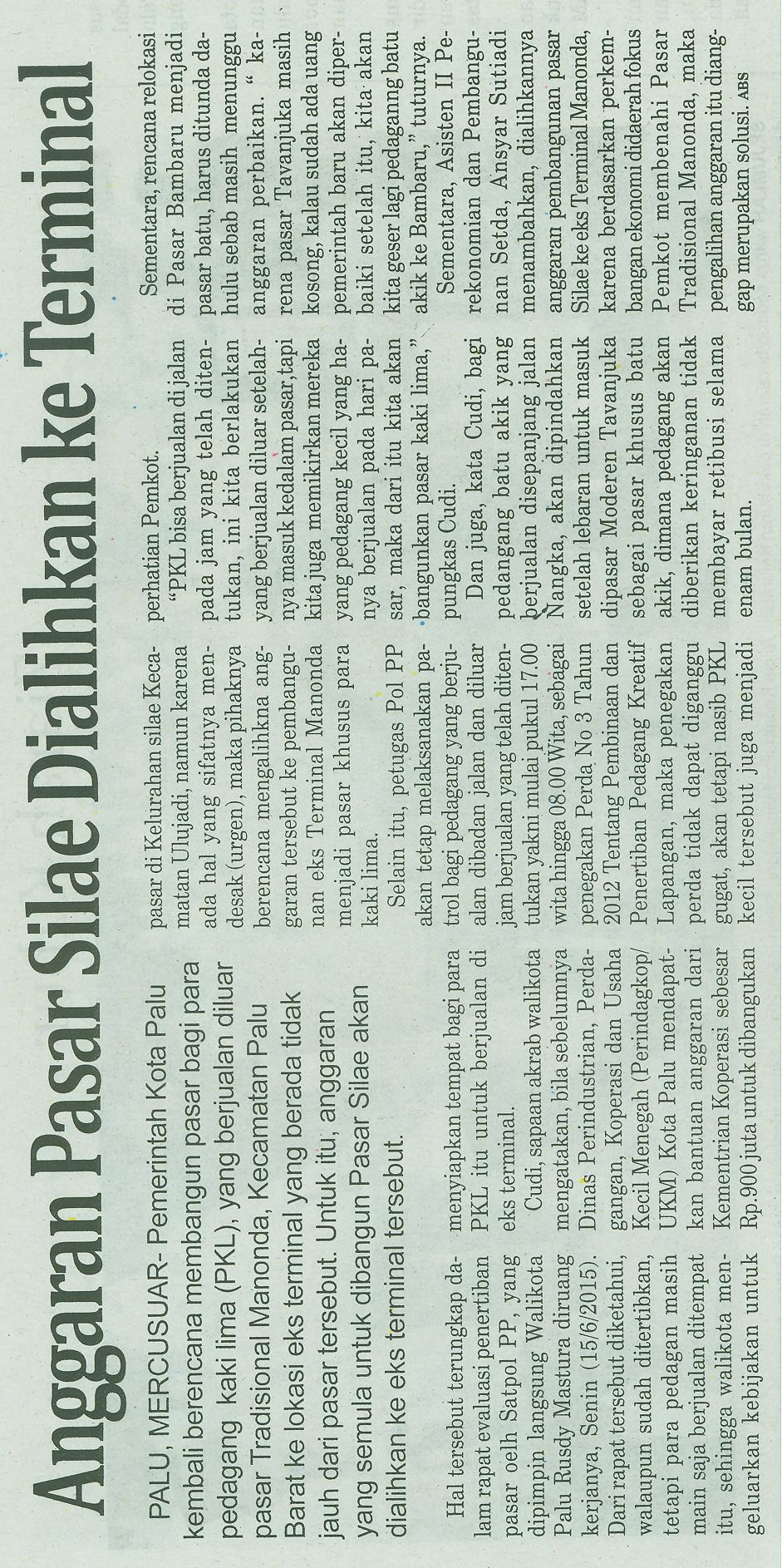 Harian    :MercusuarKasubaudSulteng IHari, tanggal:Selasa, 16 Juni 2015KasubaudSulteng IKeterangan:Anggaran Pasar Silae Dialihkan Ke TerminalKasubaudSulteng IEntitas:PaluKasubaudSulteng I